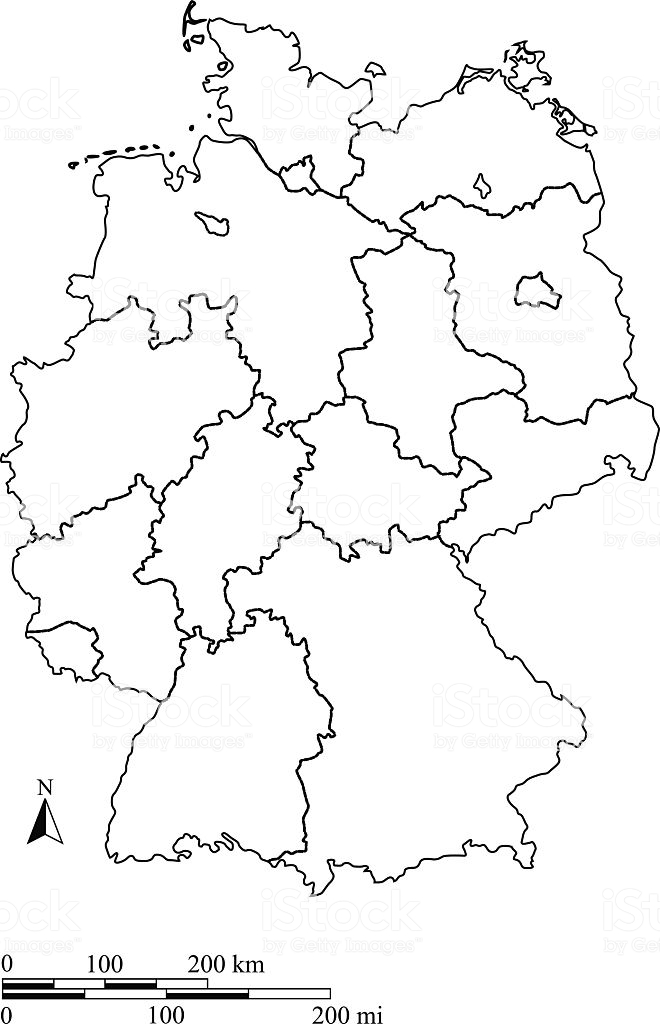 Pracovní list Německo1.) S pomocí internetu doplň do políček v mapě názvy spolkových zemí Německa a zakresli i jejich správní města 2.) Německo bylo až do roku 1990 rozděleno na Východní Německo a Západní Německo. K daným spolkovým zemím s pomocí internetu napiš, zda byly před rokem 1990 součástí Západního či Východního Německa Durynsko (Thüringen):Sársko (Saarland):Sasko-Anhaltsko (Sachsen-Anhalt):Brémy (Bremen):Meklenbursko-Přední Pomořansko (Mecklenburg-Vorpommern):3.) V Německu sídlí řada významných firem a odborných institucí. S pomocí internetu zjisti, co vyrábějí nebo čím se zabývajíBMW:Sennheiser:Ústav Roberta Kocha:Siemens AGBayer AG4.) K dané skupině měst napiš řeku, která těmito městy protékáMannheim-Mainz-Wiesbaden-Koblenz-Duisburg:Ulm-Ingolstadt-Regensburg-Passau:Dresden-Magdeburg-Hamburg: 